BİLGİLENDİRME : Evcil hayvanların bakımı.Değerli Saygınkent Site Sakinleri; 1.Evcil hayvanların sitemiz açık alanlarında gezdirilmesi esnasında  üretilen dışkıların ÇEVRE KİRLİLİĞİ, HAŞERAT ÜREMESİ VB. PEK ÇOK ETKİLERİ ortaya çıkardığı bilinmektedir.2.Dışkıların poşet içerisine ALINIP/TEMİZLENEBİLMESİNE katkı sağlamak maksadıyla  KÖPEK DIŞKI ATIK TORBASI TEMİN NOKTALARI mevcuttur.3.Toplanmayan dışkıları PERSONELİMİZ temizlemek ZORUNDA kalmaktadırlar. SaygılarımızlaSaygınkent Site Yönetimi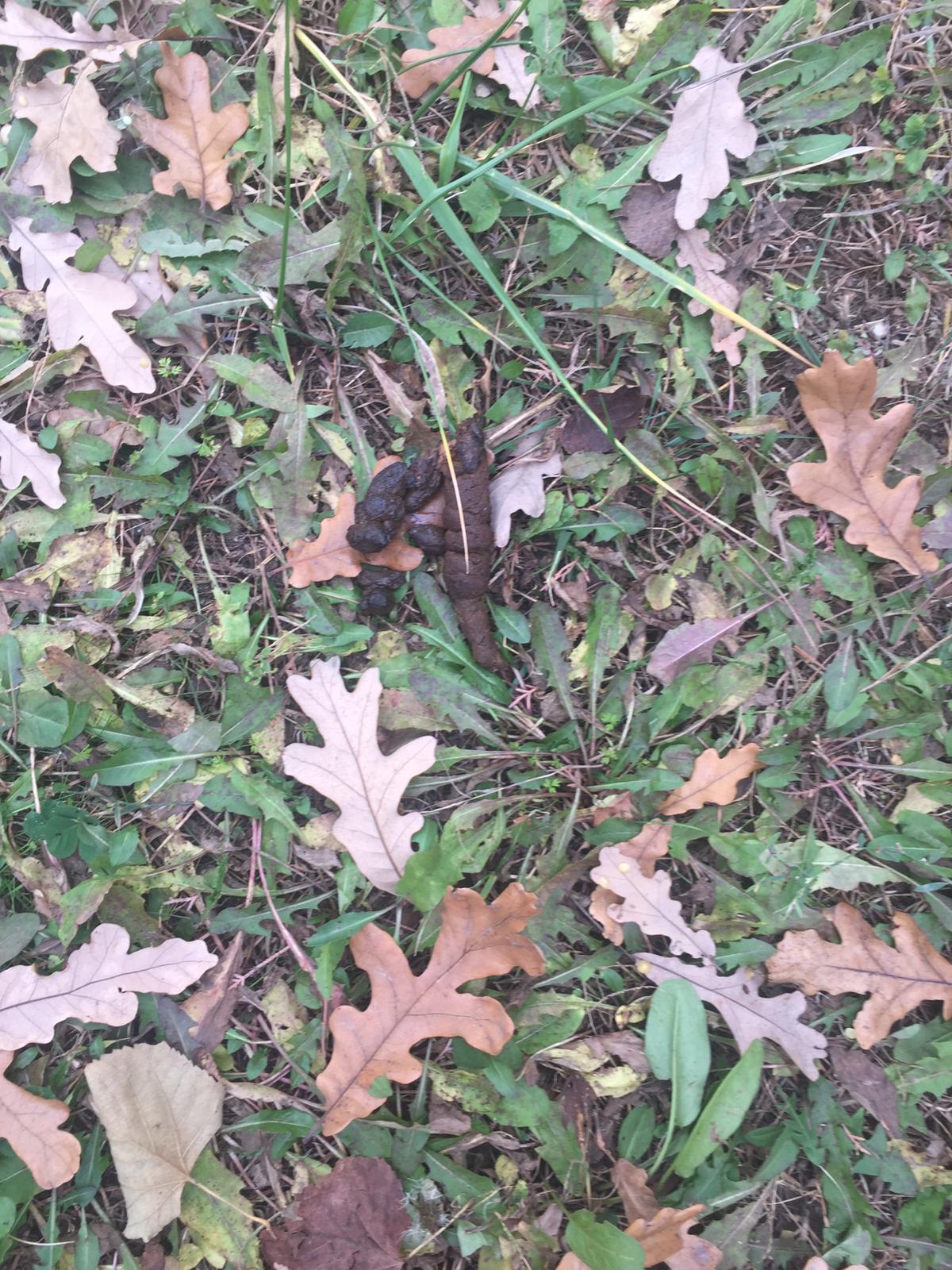 